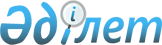 О бюджете Бумакольского сельского округа Бурлинского района на 2022-2024 годыРешение Бурлинского районного маслихата Западно-Казахстанской области от 29 декабря 2021 года № 13-4.
      В соответствии с Бюджетным кодексом Республики Казахстан от 4 декабря 2008 года, Законом Республики Казахстан от 23 января 2001 года "О местном государственном управлении и самоуправлении в Республике Казахстан" Бурлинский районный маслихат РЕШИЛ:
      1. Утвердить бюджет Бумакольского сельского округа Бурлинского района на 2022-2024 годы согласно приложениям 1, 2 и 3 соответственно, в том числе на 2022 год в следующих объемах:
      1) доходы – 51 418 тысяч тенге, в том числе по:
      налоговым поступлениям – 1 768 тысяч тенге;
      неналоговым поступлениям – 1 320 тысяч тенге;
      поступлениям от продажи основного капитала – 0 тенге;
      поступлениям трансфертов – 48 330 тысяч тенге;
      2) затраты – 52 211 тысяч тенге;
      3) чистое бюджетное кредитование – 0 тенге:
      бюджетные кредиты – 0 тенге;
      погашение бюджетных кредитов – 0 тенге;
      4) сальдо по операциям с финансовыми активами – 0 тенге:
      приобретение финансовых активов – 0 тенге;
      поступления от продажи финансовых активов государства – 0 тенге;
      5) дефицит (профицит) бюджета – - 793 тысяч тенге;
      6) финансирование дефицита (использование профицита) бюджета – 793 тысяч тенге:
      поступление займов – 0 тенге;
      погашение займов – 0 тенге;
      используемые остатки бюджетных средств – 793 тысяч тенге.
      Сноска. Пункт 1 - в редакции решения Бурлинского районного маслихата Западно-Казахстанской области от 24.11.2022 № 23-5 (вводится в действие с 01.01.2022).


      2. Настоящее решение вводится в действие с 1 января 2022 года. Бюджет Бумакольского сельского округа на 2022 год
      Сноска. Приложение 1 - в редакции решения Бурлинского районного маслихата Западно-Казахстанской области от 24.11.2022 № 23-5 (вводится в действие с 01.01.2022). Бюджет Бумакольского сельского округа на 2023 год Бюджет Бумакольского сельского округа на 2024 год
					© 2012. РГП на ПХВ «Институт законодательства и правовой информации Республики Казахстан» Министерства юстиции Республики Казахстан
				
      Секретарь маслихата

К.Ермекбаев
Приложение 1
к решению Бурлинского
районного маслихата
от 29 декабря 2021 года №13-4тысяч тенге
Категория
Категория
Категория
Категория
Категория
сумма
Класс
Класс
Класс
Класс
сумма
Подкласс
Подкласс
Подкласс
сумма
Специфика
Специфика
сумма
Наименование
сумма
1) Доходы
51418
1
Налоговые поступления
1768
01
Подоходный налог
0
2
Индивидуальный подоходный налог
0
04
Налоги на собственность
1749
1
Налоги на имущество
56
3
Земельный налог
20
4
Налог на транспортные средства
1633
5
Единый земельный налог
40
05
Внутренние налоги на товары, работы и услуги
19
3
Поступления за использование природных и других ресурсов
19
4
Сборы за ведение предпринимательской и профессиональной деятельности
0
2
Неналоговые поступления
1320
01
Доходы от государственной собственности
1320
5
Доходы от аренды имущества, находящегося в государственной собственности
1320
06
Прочие неналоговые поступления
0
1
Прочие неналоговые поступления
0
3
Поступления от продажи основного капитала
0
4
Поступления трансфертов
48330
02
Трансферты из вышестоящих органов государственного управления
48330
3
Трансферты из районного (города областного значения) бюджета
48330
Функциональная группа
Функциональная группа
Функциональная группа
Функциональная группа
Функциональная группа
сумма
Функциональная подгруппа
Функциональная подгруппа
Функциональная подгруппа
Функциональная подгруппа
сумма
Администратор бюджетных программ
Администратор бюджетных программ
Администратор бюджетных программ
сумма
Программа
Программа
сумма
Наименование
сумма
2) Затраты
52211
1
Государственные услуги общего характера
41582
1
Представительные, исполнительные и другие органы, выполняющие общие функции государственного управления
41582
124
Аппарат акима города районного значения, села, поселка, сельского округа
41582
001
Услуги по обеспечению деятельности акима города районного значения, села, поселка, сельского округа
36582
022
Капитальные расходы государственного органа
5000
7
Жилищно-коммунальное хозяйство
7936
3
Благоустройство населенных пунктов
7936
124
Аппарат акима города районного значения, села, поселка, сельского округа
7936
008
Освещение улиц населенных пунктов
4821
009
Обеспечение санитарии населенных пунктов
2556
010
Содержание мест захоронений и погребение безродных
0
011
Благоустройство и озеленение населенных пунктов
559
12
Транспорт и коммуникации
2693
1
Автомобильный транспорт
2693
124
Аппарат акима города районного значения, села, поселка, сельского округа
2693
012
Строительство и реконструкция автомобильных дорог в городах районного значения, селах, поселках, сельских округах
0
013
Обеспечение функционирования автомобильных дорог в городах районного значения, поселках, селах, сельских округах
2693
045
Капитальный и средний ремонт автомобильных дорог в городах районного значения, селах, поселках, сельских округах
0
3) Чистое бюджетное кредитование
0
Бюджетные кредиты
0
Категория
Категория
Категория
Категория
Категория
сумма
Класс
Класс
Класс
Класс
сумма
Подкласс
Подкласс
Подкласс
сумма
Специфика
Специфика
сумма
Наименование
сумма
5
Погашение бюджетных кредитов
0
4) Сальдо по операциям с финансовыми активами
0
Функциональная группа
Функциональная группа
Функциональная группа
Функциональная группа
Функциональная группа
сумма
Функциональная подгруппа
Функциональная подгруппа
Функциональная подгруппа
Функциональная подгруппа
сумма
Администратор бюджетных программ
Администратор бюджетных программ
Администратор бюджетных программ
сумма
Программа
Программа
сумма
Наименование
сумма
Приобретение финансовых активов
0
Категория
Категория
Категория
Категория
Категория
сумма
Класс
Класс
Класс
Класс
сумма
Подкласс
Подкласс
Подкласс
сумма
Специфика
Специфика
сумма
Наименование
сумма
6
Поступления от продажи финансовых активов государства
0
5) Дефицит (профицит) бюджета
-793
6) Финансирование дефицита (использование профицита) бюджета
793
7
Поступления займов
0
01
Внутренние государственные займы
0
2
Договоры займа
0
Функциональная группа
Функциональная группа
Функциональная группа
Функциональная группа
Функциональная группа
сумма
Функциональная подгруппа
Функциональная подгруппа
Функциональная подгруппа
Функциональная подгруппа
сумма
Администратор бюджетных программ
Администратор бюджетных программ
Администратор бюджетных программ
сумма
Программа
Программа
сумма
Наименование
сумма
16
Погашение займов
0
Категория
Категория
Категория
Категория
Категория
сумма
Класс
Класс
Класс
Класс
сумма
Подкласс
Подкласс
Подкласс
сумма
Специфика
Специфика
сумма
Наименование
сумма
8
Используемые остатки бюджетных средств
793
01
Остатки бюджетных средств
793
1
Свободные остатки бюджетных средств
793Приложение 2
к решению Бурлинского
районного маслихата
от 29 декабря 2021 года №13-4тысяч тенге
Категория
Категория
Категория
Категория
Категория
сумма
Класс
Класс
Класс
Класс
сумма
Подкласс
Подкласс
Подкласс
сумма
Специфика
Специфика
сумма
Наименование
сумма
1) Доходы
38722
1
Налоговые поступления
1649
1
Подоходный налог
713
2
Индивидуальный подоходный налог
713
4
Налоги на собственность
936
1
Налоги на имущество
22
3
Земельный налог
46
4
Налог на транспортные средства
868
5
Внутренние налоги на товары, работы и услуги
0
4
Сборы за ведение предпринимательской и профессиональной деятельности
0
2
Неналоговые поступления
0
1
Доходы от государственной собственности
0
5
Доходы от аренды имущества, находящегося в государственной собственности
0
6
Прочие неналоговые поступления
0
1
Прочие неналоговые поступления
0
3
Поступления от продажи основного капитала
0
4
Поступления трансфертов
37073
2
Трансферты из вышестоящих органов государственного управления
37073
3
Трансферты из районного (города областного значения) бюджета
37073
Функциональная группа
Функциональная группа
Функциональная группа
Функциональная группа
Функциональная группа
сумма
Функциональная подгруппа
Функциональная подгруппа
Функциональная подгруппа
Функциональная подгруппа
сумма
Администратор бюджетных программ
Администратор бюджетных программ
Администратор бюджетных программ
сумма
Программа
Программа
сумма
Наименование
сумма
2) Затраты
38722
1
Государственные услуги общего характера
29121
1
Представительные, исполнительные и другие органы, выполняющие общие функции государственного управления
29121
124
Аппарат акима города районного значения, села, поселка, сельского округа
29121
1
Услуги по обеспечению деятельности акима города районного значения, села, поселка, сельского округа
29121
22
Капитальные расходы государственного органа
0
7
Жилищно-коммунальное хозяйство
6814
3
Благоустройство населенных пунктов
6814
124
Аппарат акима города районного значения, села, поселка, сельского округа
6814
8
Освещение улиц населенных пунктов
4990
9
Обеспечение санитарии населенных пунктов
1824
10
Содержание мест захоронений и погребение безродных
0
11
Благоустройство и озеленение населенных пунктов
0
12
Транспорт и коммуникации
2787
1
Автомобильный транспорт
2787
124
Аппарат акима города районного значения, села, поселка, сельского округа
2787
12
Строительство и реконструкция автомобильных дорог в городах районного значения, селах, поселках, сельских округах
0
13
Обеспечение функционирования автомобильных дорог в городах районного значения, поселках, селах, сельских округах
2787
45
Капитальный и средний ремонт автомобильных дорог в городах районного значения, селах, поселках, сельских округах
0
3) Чистое бюджетное кредитование
0
Бюджетные кредиты
0
Категория
Категория
Категория
Категория
Категория
сумма
Класс
Класс
Класс
Класс
сумма
Подкласс
Подкласс
Подкласс
сумма
Специфика
Специфика
сумма
Наименование
сумма
5
Погашение бюджетных кредитов
0
4) Сальдо по операциям с финансовыми активами
0
Функциональная группа
Функциональная группа
Функциональная группа
Функциональная группа
Функциональная группа
сумма
Функциональная подгруппа
Функциональная подгруппа
Функциональная подгруппа
Функциональная подгруппа
сумма
Администратор бюджетных программ
Администратор бюджетных программ
Администратор бюджетных программ
сумма
Программа
Программа
сумма
Наименование
сумма
Приобретение финансовых активов
0
Категория
Категория
Категория
Категория
Категория
сумма
Класс
Класс
Класс
Класс
сумма
Подкласс
Подкласс
Подкласс
сумма
Специфика
Специфика
сумма
Наименование
сумма
6
Поступления от продажи финансовых активов государства
0
5) Дефицит (профицит) бюджета
0
6) Финансирование дефицита (использование профицита) бюджета
0
7
Поступления займов
0
1
Внутренние государственные займы
0
2
Договоры займа
0
Функциональная группа
Функциональная группа
Функциональная группа
Функциональная группа
Функциональная группа
сумма
Функциональная подгруппа
Функциональная подгруппа
Функциональная подгруппа
Функциональная подгруппа
сумма
Администратор бюджетных программ
Администратор бюджетных программ
Администратор бюджетных программ
сумма
Программа
Программа
сумма
Наименование
сумма
16
Погашение займов
0
Категория
Категория
Категория
Категория
Категория
сумма
Класс
Класс
Класс
Класс
сумма
Подкласс
Подкласс
Подкласс
сумма
Специфика
Специфика
сумма
Наименование
сумма
8
Используемые остатки бюджетных средств
0
1
Остатки бюджетных средств
0
1
Свободные остатки бюджетных средств
0Приложение 3
к решению Бурлинского
районного маслихата
от 29 декабря 2021 года №13-4тысяч тенге
Категория
Категория
Категория
Категория
Категория
сумма
Класс
Класс
Класс
Класс
сумма
Подкласс
Подкласс
Подкласс
сумма
Специфика
Специфика
сумма
Наименование
сумма
1) Доходы
41308
1
Налоговые поступления
1707
1
Подоходный налог
738
2
Индивидуальный подоходный налог
738
4
Налоги на собственность
969
1
Налоги на имущество
22
3
Земельный налог
48
4
Налог на транспортные средства
899
5
Внутренние налоги на товары, работы и услуги
0
4
Сборы за ведение предпринимательской и профессиональной деятельности
0
2
Неналоговые поступления
0
1
Доходы от государственной собственности
0
5
Доходы от аренды имущества, находящегося в государственной собственности
0
6
Прочие неналоговые поступления
0
1
Прочие неналоговые поступления
0
3
Поступления от продажи основного капитала
0
4
Поступления трансфертов
39601
2
Трансферты из вышестоящих органов государственного управления
39601
3
Трансферты из районного (города областного значения) бюджета
39601
Функциональная группа
Функциональная группа
Функциональная группа
Функциональная группа
Функциональная группа
сумма
Функциональная подгруппа
Функциональная подгруппа
Функциональная подгруппа
Функциональная подгруппа
сумма
Администратор бюджетных программ
Администратор бюджетных программ
Администратор бюджетных программ
сумма
Программа
Программа
сумма
Наименование
сумма
2) Затраты
41308
1
Государственные услуги общего характера
31370
1
Представительные, исполнительные и другие органы, выполняющие общие функции государственного управления
31370
124
Аппарат акима города районного значения, села, поселка, сельского округа
31370
1
Услуги по обеспечению деятельности акима города районного значения, села, поселка, сельского округа
31370
22
Капитальные расходы государственного органа
0
7
Жилищно-коммунальное хозяйство
7053
3
Благоустройство населенных пунктов
7053
124
Аппарат акима города районного значения, села, поселка, сельского округа
7053
8
Освещение улиц населенных пунктов
5164
9
Обеспечение санитарии населенных пунктов
1889
10
Содержание мест захоронений и погребение безродных
0
11
Благоустройство и озеленение населенных пунктов
0
12
Транспорт и коммуникации
2885
1
Автомобильный транспорт
2885
124
Аппарат акима города районного значения, села, поселка, сельского округа
2885
12
Строительство и реконструкция автомобильных дорог в городах районного значения, селах, поселках, сельских округах
0
13
Обеспечение функционирования автомобильных дорог в городах районного значения, поселках, селах, сельских округах
2885
45
Капитальный и средний ремонт автомобильных дорог в городах районного значения, селах, поселках, сельских округах
0
3) Чистое бюджетное кредитование
0
Бюджетные кредиты
0
Категория
Категория
Категория
Категория
Категория
сумма
Класс
Класс
Класс
Класс
сумма
Подкласс
Подкласс
Подкласс
сумма
Специфика
Специфика
сумма
Наименование
сумма
5
Погашение бюджетных кредитов
0
4) Сальдо по операциям с финансовыми активами
0
Функциональная группа
Функциональная группа
Функциональная группа
Функциональная группа
Функциональная группа
сумма
Функциональная подгруппа
Функциональная подгруппа
Функциональная подгруппа
Функциональная подгруппа
сумма
Администратор бюджетных программ
Администратор бюджетных программ
Администратор бюджетных программ
сумма
Программа
Программа
сумма
Наименование
сумма
Приобретение финансовых активов
0
Категория
Категория
Категория
Категория
Категория
сумма
Класс
Класс
Класс
Класс
сумма
Подкласс
Подкласс
Подкласс
сумма
Специфика
Специфика
сумма
Наименование
сумма
6
Поступления от продажи финансовых активов государства
0
5) Дефицит (профицит) бюджета
0
6) Финансирование дефицита (использование профицита) бюджета
0
7
Поступления займов
0
1
Внутренние государственные займы
0
2
Договоры займа
0
Функциональная группа
Функциональная группа
Функциональная группа
Функциональная группа
Функциональная группа
сумма
Функциональная подгруппа
Функциональная подгруппа
Функциональная подгруппа
Функциональная подгруппа
сумма
Администратор бюджетных программ
Администратор бюджетных программ
Администратор бюджетных программ
сумма
Программа
Программа
сумма
Наименование
сумма
16
Погашение займов
0
Категория
Категория
Категория
Категория
Категория
сумма
Класс
Класс
Класс
Класс
сумма
Подкласс
Подкласс
Подкласс
сумма
Специфика
Специфика
сумма
Наименование
сумма
8
Используемые остатки бюджетных средств
0
1
Остатки бюджетных средств
0
1
Свободные остатки бюджетных средств
0